EDITAL Nº SPO.073, DE 25 DE OUTUBRO DE 2023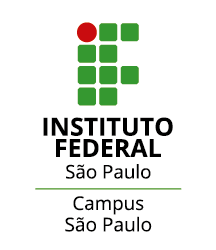 PROCESSO SELETIVO PARA O CURSO DE PÓS-GRADUAÇÃO LATO SENSU ESPECIALIZAÇÃO EM EDUCAÇÃO PROFISSIONAL INTEGRADA À EDUCAÇÃO BÁSICA NA MODALIDADE DE EDUCAÇÃO DE JOVENS E ADULTOSANEXO VIII FICHA DE INSCRIÇÃONOME: ________________________________________________________________________RG: ___________________________________ CPF: ___________________________________DATA DE NASCIMENTO: ____/_____/_____ SEXO: _____________________________________NOME DA MÃE: _________________________________________________________________E-MAIL: _______________________________________________________________________ENDEREÇO:______________________________________________________________________________________________________________________________ No: _________________COMPLEMENTO: ________________________ BAIRRO: ________________________________CIDADE: _______________________________ ESTADO: ______ CEP: ______________________FONE 1: (__) ____________________________ FONE 2: (__) _____________________________VOCÊ É PORTADOR(A) DE ALGUMA NECESSIDADE ESPECÍFICA? EM CASO POSITIVO, QUAL? ____________________________________________________________________________________________________________________________________________________________Eu, ___________________________________________________________________________estou de acordo com o Edital n° SPO.073, de 25 de outubro de 2023 do processo seletivo do Curso de Pós-Graduação Lato Sensu, Especialização em Educação Profissional Integrada à Educação Básica na Modalidade de Educação de Jovens e Adultos do Campus São Paulo, seus anexos e as Normas Acadêmicas desta Instituição Federal (disponível no sítio www.ifsp.edu.br). Sendo assim, venho respeitosamente requerer a V. Sa. INSCRIÇÃO no processo seletivo para preenchimento das vagas oferecidas para o início no 1o semestre de 2024 do Curso de Pós-Graduação Lato Sensu, Especialização em Especialização em Educação Profissional Integrada à Educação Básica na Modalidade de Educação de Jovens e Adultos.Nestes termos, peço deferimento._______________________________________, _____ de __________________ de 2023._____________________________________________Assinatura do(a) candidato(a)